БОЙОРОК                                                                          РАСПОРЯЖЕНИЕ28 сентябрь 2021й.                             №19                             28 сентября  2021 г.ОБ УТВЕРЖДЕНИИ ПОРЯДКА САНКЦИОНИРОВАНИЯ ОПЛАТЫ ДЕНЕЖНЫХ ОБЯЗАТЕЛЬСТВ ПОЛУЧАТЕЛЕЙ СРЕДСТВ БЮДЖЕТА СЕЛЬСКОГО ПОСЕЛЕНИЯ ИЖБОЛДИНСКИЙ СЕЛЬСОВЕТ МУНИЦИПАЛЬНОГО РАЙОНА ЯНАУЛЬСКИЙ РАЙОН РЕСПУБЛИКИ БАШКОРТОСТАН И АДМИНИСТРАТОРОВ  ИСТОЧНИКОВ ФИНАНСИРОВАНИЯ ДЕФИЦИТА БЮДЖЕТА СЕЛЬСКОГО ПОСЕЛЕНИЯ ИЖБОЛДИНСКИЙ СЕЛЬСОВЕТ МУНИЦИПАЛЬНОГО РАЙОНА ЯНАУЛЬСКИЙ РАЙОН РЕСПУБЛИКИ БАШКОРТОСТАНВ соответствии со статьями 219 и 219.2 Бюджетного кодекса Российской Федерации, Решением Совета сельского поселения Ижболдинский сельсовет муниципального района Янаульский район Республики Башкортостан "Об утверждении Положения бюджетном процессе в сельском поселении Ижболдинский сельсовет муниципального района Янаульский район Республики Башкортостан" 1. Утвердить прилагаемый Порядок санкционирования оплаты денежных обязательств получателей средств бюджета сельского поселения Ижболдинский сельсовет муниципального района Янаульский район Республики Башкортостан и администраторов источников финансирования дефицита бюджета сельского поселения Ижболдинский сельсовет муниципального района Янаульский район Республики Башкортостан.2. Настоящее распоряжение вступает в силу с 1 января 2021 года.Глава сельского поселения                               И.Т.Садритдинова                                                                          Утвержден  распоряжением                                                                             Администрации сельского поселения Ижболдинский сельсовет МР                                                                                      Янаульский район РБ                                                                                  от 28 сентября 2021 г. № 19ПОРЯДОКСАНКЦИОНИРОВАНИЯ ОПЛАТЫ ДЕНЕЖНЫХ ОБЯЗАТЕЛЬСТВ ПОЛУЧАТЕЛЕЙ СРЕДСТВ БЮДЖЕТА СЕЛЬСКОГО ПОСЕЛЕНИЯ ИЖБОЛДИНСКИЙ СЕЛЬСОВЕТ МУНИЦИПАЛЬНОГО РАЙОНА ЯНАУЛЬСКИЙ РАЙОН РЕСПУБЛИКИ БАШКОРТОСТАН И АДМИНИСТРАТОРОВ  ИСТОЧНИКОВ ФИНАНСИРОВАНИЯ ДЕФИЦИТА БЮДЖЕТА СЕЛЬСКОГО ПОСЕЛЕНИЯ ИЖБОЛДИНСКИЙ СЕЛЬСОВЕТ МУНИЦИПАЛЬНОГО РАЙОНА ЯНАУЛЬСКИЙ РАЙОН РЕСПУБЛИКИ БАШКОРТОСТАН1. Настоящий Порядок разработан на основании статей 219 и 219.2 Бюджетного кодекса Российской Федерации и устанавливает порядок санкционирования оплаты денежных обязательств получателей средств бюджета сельского поселения Ижболдинский сельсовет муниципального района Янаульский район Республики Башкортостан (далее - получатели средств) и администраторов источников финансирования дефицита бюджета сельского поселения Ижболдинский сельсовет муниципального района Янаульский район Республики Башкортостан (далее - администраторы источников финансирования дефицита бюджета), принимаемых за счет средств бюджета сельского поселения Ижболдинский сельсовет муниципального района Янаульский район Республики Башкортостан, бюджета Республики Башкортостан, в том числе поступивших из федерального бюджета.2. Для оплаты денежных обязательств получатели средств, администраторы источников финансирования дефицита бюджета представляют в Администрацию  сельского поселения Ижболдинский сельсовет муниципального района Янаульский район Республики Башкортостан (далее - Администрация), осуществляющий санкционирование оплаты денежных обязательств получателей средств бюджета сельского поселения Ижболдинский сельсовет муниципального района Янаульский район Республики Башкортостан (далее - отдел Исполнения, осуществляющий санкционирование) распоряжение о совершении казначейских платежей (далее – Распоряжение).Распоряжение составляется по форме, установленной Положением Центрального банка Российской Федерации от 19 июня 2012 года № 383-П 
«О правилах осуществления перевода денежных средств» (далее – Положение № 383-П) с учетом требований, установленных Положением Центрального банка Российской Федерации от 06 октября 2020 года № 735-П «О ведении Банком России и кредитными организациями (филиалами) банковских счетов территориальных органов Федерального казначейства» (далее – Положение № 735-П). Реквизиты Распоряжения установлены в соответствии с порядком исполнения бюджета сельского поселения Ижболдинский сельсовет муниципального района Янаульский район Республики Башкортостан по расходам и источникам финансирования дефицита бюджета сельского поселения Ижболдинский сельсовет муниципального района Янаульский район Республики Башкортостан, утвержденным распоряжением Администрации муниципального района Янаульский район Республики Башкортостан от 21 января 2021 года № 4.Распоряжения представляются в электронной форме с применением электронной подписи (далее – в электронном форме)При отсутствии технической возможности организации электронного документооборота с применением электронной подписи Распоряжение представляется на бумажном носителе с одновременным представлением на машинном носителе (далее - на бумажном носителе).3. Уполномоченные работники отдела Исполнения, осуществляющий санкционирование не позднее трех рабочих дней, со дня представления получателем средств (администратором источников финансирования дефицита бюджета) Распоряжения, проверяют Распоряжения на соответствие установленной форме, на соответствие подписей имеющимся образцам, предоставленным получателем средств (администратором источников финансирования дефицита бюджета) в порядке, установленном  для открытия соответствующего лицевого счета, на наличие в нем реквизитов и показателей, предусмотренных пунктом 4 настоящего Порядка, наличие документов, предусмотренных пунктами 7, 9 настоящего Порядка и соответствующим требованиям, установленным пунктам 10-13 настоящего Порядка.4. Распоряжение проверяется на наличие в нем следующих реквизитов 
и показателей:1) кодов классификации расходов бюджетов (классификации источников финансирования дефицитов бюджетов), по которым необходимо произвести перечисление из бюджета, и кода объекта капитального строительства (объекта недвижимости, мероприятия (укрупненного инвестиционного проекта)), включенного в республиканскую адресную инвестиционную программу (далее – РАИП) или в территориальный заказ по содержанию, ремонту, капитальному ремонту, строительству и реконструкции автомобильных дорог общего пользования регионального и межмуниципального значения и автомобильных дорог общего пользования местного значения (далее – Терзаказ) (при наличии), а также текстового назначения платежа;2) суммы налога на добавленную стоимость (при наличии);3) наименования, банковских реквизитов, идентификационного номера налогоплательщика (ИНН) и кода причины постановки на учет (КПП) получателя денежных средств;4) данных для осуществления налоговых и иных обязательных платежей 
в бюджеты бюджетной системы Российской Федерации (при необходимости);5) реквизитов (номер, дата) и предмета договора (государственного контракта, соглашения) или нормативного правового акта о предоставлении субсидии, являющихся основанием для принятия получателем средств бюджетного обязательства:договора (муниципального контракта) на поставку товаров, выполнение работ, оказание услуг для государственных нужд;договора, заключенного в связи с предоставлением бюджетных инвестиций юридическому лицу в соответствии со статьей 80 Бюджетного кодекса Российской Федерации (далее – договор (муниципальный контракт));договора аренды;соглашения о предоставлении из бюджета сельского поселения Ижболдинский сельсовет муниципального района Янаульский район Республики Башкортостан субсидии, субвенции, иного межбюджетного трансферта, имеющих целевое назначение, бюджетам сельских поселений;соглашения о предоставлении субсидии муниципальному бюджетному или муниципальному автономному учреждению, иному юридическому лицу, или индивидуальному предпринимателю, или физическому лицу - производителю товаров, работ, услуг (далее – субсидия юридическому лицу), заключенного в соответствии с бюджетным законодательством Российской Федерации (далее – соглашение о предоставлении субсидии юридическому лицу);нормативного правового акта, предусматривающего предоставление субсидии юридическому лицу, если порядком (правилами) предоставления указанной субсидии не предусмотрено заключение соглашения (далее – нормативный правовой акт о предоставлении субсидии юридическому лицу);6) реквизитов (тип, номер, дата) документа, подтверждающего возникновение денежного обязательства при поставке товаров (накладная 
и (или) акт приемки-передачи, и (или) счет-фактура), выполнении работ, оказании услуг (акт выполненных работ (оказанных услуг), справка 
о стоимости выполненных работ и затрат (унифицированная форма № КС-3), 
и (или) счет, и (или) счет-фактура), номер и дата исполнительного документа (исполнительный лист, судебный приказ), иных документов, подтверждающих возникновение денежных обязательств, предусмотренных законодательством (далее – документы, подтверждающие возникновение денежных обязательств);7) уникального номера реестровой записи, присвоенного муниципальному контракту на поставку товаров, выполнение работ, оказание услуг в реестре контрактов, предусмотренном законодательством Российской Федерации о контрактной системе в сфере закупок товаров, работ, услуг для обеспечения муниципальных нужд (далее – реестр мунконтрактов).5. Требования подпунктов 5 и 6 пункта 4 настоящего Порядка 
не применяются в отношении Распоряжения при перечислении средств получателям средств, осуществляющим в соответствии с бюджетным законодательством операции со средствами бюджета сельского поселения Ижболдинский сельсовет муниципального района Янаульский район Республики Башкортостан (в том числе в иностранной валюте) на счетах, открытых им в учреждении Центрального банка Российской Федерации или кредитной организации.Требования подпункта 5 пункта 4 настоящего Порядка не применяются 
в отношении Распоряжения при оплате товаров, выполнении работ, оказании услуг, в случаях, когда заключение договоров (государственных контрактов) законодательством Российской Федерации не предусмотрено.6. Требования подпункта 6 пункта 4 настоящего Порядка не применяются в отношении Распоряжения при:осуществлении авансовых платежей в соответствии с условиями договора (муниципального контракта);оплате по договору аренды;перечислении средств в соответствии с соглашениями, предусмотренными настоящим Порядком;перечислении средств в соответствии с договором, заключенным в связи с предоставлением бюджетных инвестиций юридическому лицу в соответствии со статьей 80 Бюджетного кодекса Российской Федерации;перечислении средств в соответствии с нормативным правовым актом о предоставлении субсидии юридическому лицу.В одном Распоряжении может содержаться несколько сумм кассовых расходов (кассовых выплат) по разным кодам классификации расходов бюджетов (классификации источников финансирования дефицитов бюджетов) по денежным обязательствам в рамках одного бюджетного обязательства получателя средств (администратора источников финансирования дефицита бюджета).7. Для подтверждения возникновения денежного обязательства получатель средств представляет в отдел Исполнения, осуществляющие санкционирование, вместе с Распоряжением указанные в нем в соответствии с подпунктом 6 пункта 4  настоящего Порядка соответствующие документы, подтверждающие возникновение денежного обязательства согласно требованиям, установленным пунктом 9 настоящего Порядка.Для подтверждения денежного обязательства, возникшего в соответствии с условиями бюджетного обязательства, обусловленного муниципальным  контрактом, предусматривающим обязанность получателя средств - муниципального заказчика по перечислению сумм неустойки (штрафа, пеней) за нарушение законодательства Российской Федерации о контрактной системе в сфере закупок товаров, работ, услуг для обеспечения  муниципальных нужд в доход бюджета сельского поселения Ижболдинский сельсовет муниципального района Янаульский район Республики Башкортостан, получатель средств представляет в отдел Исполнения, осуществляющие санкционирование, не позднее представления Распоряжения на оплату денежного обязательства по муниципальному контракту, Распоряжение на перечисление в доход бюджета сельского поселения Ижболдинский сельсовет муниципального района Янаульский район Республики Башкортостан суммы неустойки (штрафа, пеней) по данному муниципальному контракту.8. Требования, установленные пунктом 7 настоящего Порядка не распространяются (если иное не установлено законодательством Республики Башкортостан и (или) иными правовыми актами Администрации) и  на санкционирование оплаты денежных обязательств, связанных: с обеспечением выполнения функций казенных учреждений (за исключением денежных обязательств по поставкам товаров, выполнению работ, оказанию услуг, аренде);с социальными выплатами населению;с предоставлением бюджетных инвестиций юридическому лицу по договору в соответствии со статьей 80 Бюджетного Кодекса Российской Федерации;с предоставлением субсидий юридическим лицам, индивидуальным предпринимателям, физическим лицам - производителям товаров, работ, услуг;с предоставлением межбюджетных трансфертов;с предоставлением платежей, взносов, безвозмездных перечислений субъектам международного права;с обслуживанием муниципального долга;с исполнением судебных актов по искам к сельскому поселению Ижболдинский сельсовет муниципального района Янаульский район Республики Башкортостан о возмещении вреда, причиненного гражданину или юридическому лицу в результате незаконных действий (бездействия) органов государственной власти сельского поселения Ижболдинский сельсовет муниципального района Янаульский район Республики Башкортостан либо должностных лиц этих органов.с исполнением решения налогового органа о взыскании налога, сбора, страхового взноса, пеней и штрафов, предусматривающего обращение взыскания на средства бюджета сельского поселения Ижболдинский сельсовет муниципального района Янаульский район Республики Башкортостан .9. Получатель средств представляет в отдел Исполнения, осуществляющие санкционирование, при наличии электронного документооборота в форме электронной копии документа на бумажном носителе, созданной посредством его сканирования, или копии электронного документа, подтвержденной электронной подписью лица, имеющего право действовать от имени получателя средств копию документа, подтверждающего возникновение денежного обязательства (далее - электронная копия документа).При отсутствии технической возможности организации электронного документооборота с применением электронной подписи получатель средств представляет в отдел Исполнения, осуществляющие санкционирование, документ, подтверждающий возникновение денежного обязательства на бумажном носителе, а также его копию, заверенную уполномоченным лицом получателя средств.Кроме того, для подтверждения денежных обязательств по бюджетным инвестициям в форме капитальных вложений в объекты муниципальной собственности сельского поселения Ижболдинский сельсовет муниципального района Янаульский район Республики Башкортостан получатель средств представляет в отдел Исполнения, осуществляющие санкционирование, на бумажном носителе заверенные уполномоченным лицом получателя средств копии: положительного заключения государственной экспертизы проектной документации объектов капитального строительства и результатов инженерных изысканий в случае, если проведение экспертизы является обязательным в соответствии с законодательством, положительного заключения о достоверности определения сметной стоимости объектов, приказа об утверждении (переутверждении) проектной документации, сводно-сметного расчета, титульных списков вновь начинаемых объектов с разбивкой по годам на весь период строительства с выделением пусковых комплексов (очередей), титульных списков переходящих объектов с указанием объемов бюджетных инвестиций, строительно-монтажных работ, оборудования и прочих затрат на соответствующий год, утвержденные муниципальным заказчиком, справок о стоимости выполненных работ и затрат (унифицированная форма N КС-3) и актов о приемке выполненных работ (унифицированная форма N КС-2), актов оценки стоимости объектов недвижимости (в случаях, установленных законодательством), договоров об участии муниципального района Янаульский район Республики Башкортостан в собственности субъекта инвестиций, заключенных между уполномоченными органами исполнительной власти и юридическими лицами (при предоставлении бюджетных инвестиций юридическому лицу, не являющемуся муниципальным учреждением и муниципальным унитарным предприятием муниципального района Янаульский район Республики Башкортостан) и концессионных соглашений (для объектов капитального строительства, реализации которых осуществляется в рамках концессионных соглашений).Прилагаемый к Распоряжению документ, подтверждающий возникновение денежного обязательства, на бумажном носителе после сверки его с заверенной копией подлежит возврату получателю средств, заверенные копии документов, подтверждающих возникновение денежного обязательства, остаются в отделе Исполнения, осуществляющие санкционирование, и подлежат хранению в соответствии с правилами организации государственного архивного дела.При наличии ранее созданной в соответствии с условиями настоящего пункта электронной копии документа подтверждение возникновения денежного обязательства, вытекающего из такого документа, осуществляется на основании имеющейся электронной копии соответствующего документа.Электронные копии документов подлежат хранению в Администрации в соответствии с правилами организации государственного архивного дела.10. При санкционировании оплаты денежных обязательств по расходам (за исключением расходов по публичным нормативным обязательствам) осуществляется проверка Распоряжения по следующим направлениям:1) коды классификации расходов бюджетов, указанные в Распоряжении, должны соответствовать кодам бюджетной классификации, действующим в текущем финансовом году на момент представления Распоряжения;2) соответствие указанных в Распоряжении кодов видов расходов, относящихся к расходам бюджетов, текстовому назначению платежа, исходя из содержания текста назначения платежа, в соответствии с утвержденным в установленном порядке Администрацией сельского поселения Ижболдинский сельсовет муниципального района Янаульский район Российской Федерации порядком применения бюджетной классификации Российской Федерации;3) непревышение указанного в Распоряжении авансового платежа предельному размеру авансового платежа, установленному законодательством, в случае представления Распоряжения для оплаты денежных обязательств по муниципальным контрактам на поставку товаров, выполнение работ, оказание услуг, соответствие размера и срока выплаты арендной платы за период пользования имуществом условиям договора аренды;4) соответствие содержания операции, исходя из документа, подтверждающего возникновение денежного обязательства, содержанию текста назначения платежа, указанному в Распоряжении;5) непревышение сумм в Распоряжении остатков соответствующих лимитов бюджетных обязательств и предельных объемов финансирования, учтенных на лицевом счете получателя средств;6) соответствие наименования, ИНН, КПП, банковских реквизитов получателя денежных средств, указанных в Распоряжении, ИНН, КПП, банковским реквизитам получателей денежных средств, указанным в документе, подтверждающем возникновение денежного обязательства (при наличии);7) дата, на которую сформировано Распоряжение, должна быть не ранее трех рабочих дней от даты его представления.11. При санкционировании оплаты денежного обязательства, возникающего по документу, указанному в подпункте 5 пункта 4 настоящего Порядка (далее – документ-основание), осуществляется проверка соответствия информации, указанной в Распоряжении, реквизитам и показателям бюджетного обязательства получателя средств на:1) идентичность кода (кодов) классификации расходов по бюджетному обязательству и платежу;2) идентичность предмета бюджетного обязательства и содержания текста назначения платежа;3) непревышение суммы перечисления из бюджета над суммой неисполненного бюджетного обязательства;4) соответствие кода классификации расходов и кода объекта РАИП 
или Терзаказа по бюджетному обязательству и платежу;5) идентичность наименования, ИНН, КПП получателя денежных средств, указанных в Распоряжении, по бюджетному обязательству и платежу;6) непревышение размера авансового платежа по бюджетному обязательству и платежу;7) наличие в показателях бюджетного обязательства ссылки 
на уникальный номер реестровой записи, присвоенный муниципальному контракту на поставку товаров, выполнение работ, оказание услуг в реестре мунконтрактов;8) для санкционирования оплаты денежных обязательств 
по муниципальным контрактам дополнительно осуществляется проверка 
на соответствие сведений о муниципальном контракте в реестре мунконтрактов и сведений о принятом на учет бюджетном обязательстве по муниципальному контракту условиям данного муниципального контракта;9) соответствие содержания операции, исходя из электронной копии документа-основания, коду видов расходов и содержанию текста назначения платежа, указанного в Распоряжении и сведении о бюджетном обязательстве;10) наличие на официальном сайте в сети Интернет www.bus.gov.ru, 
на котором подлежит размещению информация о муниципальных учреждениях, муниципального задания на оказание муниципальных услуг (выполнение работ), на финансовое обеспечение выполнения которого осуществляется перечисление субсидии на основании Распоряжения;11) непротиворечивость данных, содержащихся в представленных документах-основаниях, и документах, подтверждающих возникновение денежных обязательств, друг другу.12. При санкционировании оплаты денежных обязательств по расходам по публичным нормативным обязательствам осуществляется проверка Распоряжения по следующим направлениям:1) коды классификации расходов бюджетов, указанные в Распоряжении, должны соответствовать кодам бюджетной классификации, действующим в текущем финансовом году на момент представления Распоряжения;2) соответствие указанных в Распоряжении кодов видов расходов, относящихся к расходам бюджетов, исходя из содержания текста назначения платежа, кодам, указанным в порядке применения бюджетной классификации Российской Федерации, утвержденном в установленном порядке Министерством финансов Российской Федерации;3) непревышение сумм, указанных в Заявке, остаткам соответствующих бюджетных ассигнований и (или) лимитов бюджетных обязательств, учтенных на лицевом счете средств.13. При санкционировании оплаты денежных обязательств по выплатам по источникам финансирования дефицита бюджета осуществляется проверка Распоряжение по следующим направлениям:1) коды классификации источников финансирования дефицита бюджета, указанные в Распоряжении, должны соответствовать кодам бюджетной классификации, действующим в текущем финансовом году на момент представления Распоряжения;2) соответствие указанных в Распоряжении кодов вида источников, относящихся к источникам финансирования дефицитов бюджетов, исходя из содержания текста назначения платежа, кодам, указанным в порядке применения бюджетной классификации Российской Федерации, утвержденном в установленном порядке Министерством финансов Российской Федерации;3) непревышение сумм, указанных в Распоряжении, остаткам соответствующих бюджетных ассигнований, учтенных на лицевом счете администратора источника внутреннего финансирования дефицита бюджета.14. В случае, если форма или информация, указанная в Распоряжении, 
не соответствуют требованиям, установленным пунктами 3, 4, 10-13 настоящего Порядка или в случае установления нарушения получателем средств условий, установленных абзацем вторым пункта 7 настоящего Порядка, представленное Распоряжение возвращается получателю средств (администратору источников финансирования дефицита бюджета) не позднее срока, установленного пунктом 3 настоящего Порядка, с указанием причины возврата.В случае, если Распоряжение представлялось в электронной форме, получателю средств (администратору источников финансирования бюджета) 
не позднее срока, установленного пунктом 3 настоящего Порядка, направляется Протокол в электронной форме согласно приложению № 1 к настоящему Порядку, в котором указывается причина возврата.15. Распоряжение может быть отозвано получателем средств (администратором источников финансирования дефицита бюджета) до момента отправки Администрацией Распоряжения в Управление Федерального казначейства по Республике Башкортостан (далее – УФК по Республике Башкортостан).16. При положительном результате проверки в соответствии 
с требованиями, установленными настоящим Порядком, в Распоряжении, представленном на бумажном носителе, уполномоченным сотрудником проставляется отметка, подтверждающая санкционирование оплаты денежных обязательств получателя средств (администратора источников финансирования дефицита бюджета) с указанием даты, подписи, расшифровки подписи, содержащей фамилию, инициалы указанного сотрудника, и Распоряжение принимается к исполнению.На основании Распоряжений, представленных получателями средств (администраторами источников финансирования дефицита бюджета) 
и принятых к исполнению, отдел Исполнения, осуществляющие санкционирование, формируют Распоряжение (Сводное распоряжение) 
на перечисление по форме согласно приложению № 2 к настоящему Порядку.17. После осуществления перечислений с казначейского счета по коду вида 03231 «средства бюджетов муниципального образования» (далее – казначейский счет) получатель средств (администратор источников финансирования дефицита бюджета) вправе в пределах текущего финансового года уточнить операции по казначейским платежам и (или) коды классификации расходов бюджетов и классификации источников финансирования дефицитов бюджетов (далее совместно – коды бюджетной классификации), по которым данные операции были отражены на его лицевом счете, в следующих случаях:- при изменении на основании нормативных правовых актов Министерства финансов Российской Федерации, Министерства финансов Республики Башкортостан и Администрации сельского поселения Ижболдинский сельсовет муниципального района Янаульский район Республики Башкортостан в соответствии с установленными бюджетным законодательством полномочиями принципов назначения, структуры кодов бюджетной классификации;- при ошибочном указании получателем средств (администратором источников финансирования дефицита бюджета) в Распоряжении, на основании которого был отражен казначейский платеж на его лицевом счете, кода бюджетной классификации;- при ошибочном указании кода бюджетной классификации при возврате средств, зачисленных и отраженных на лицевом счете получателя средств (администратора источников финансирования дефицита бюджета).Для уточнения операций по казначейскому счету и (или) кодов бюджетной классификации получатель средств (администратор источников финансирования дефицита бюджета) представляет в Администрации Уведомление об уточнении вида и принадлежности платежа по форме согласно приложению № 3 к настоящему Порядку (далее – Уведомление).Администрация проверяет Уведомление по следующим направлениям:а) соответствие указанных в Уведомлении кодов бюджетной классификации, на которые казначейские платежи должны быть уточнены, кодам бюджетной классификации, действующим в текущем финансовом году на момент представления Уведомления;б) наличие на лицевом счете получателя средств (администратора источников финансирования дефицита бюджета) неиспользованного остатка бюджетных данных по коду бюджетной классификации, на который казначейские платежи должны быть отнесены;в) соответствие требованиям, установленным настоящим Порядком.По результатам проверки Администрация принимает к исполнению Уведомление или отказывает в принятии к исполнению в соответствии 
с требованиями, установленными настоящим Порядком.На основании оформленного получателем средств (администратором источников финансирования дефицита бюджета) Уведомления Администрации в соответствии с документом, определяющим порядок и условия обмена информацией между Администрацией  и УФК по Республике Башкортостан при казначейском обслуживании исполнения бюджета Республики Башкортостан (далее – Регламент), осуществляется в установленном порядке уточнение кода бюджетной классификации на казначейском счете, открытом в УФК по Республике Башкортостан. Уточнение кода бюджетной классификации на лицевом счете получателя средств (администратора источников финансирования дефицита бюджета) осуществляется после уточнения кода бюджетной классификации в установленном порядке на казначейском счете бюджета, открытого Администрацией в УФК по Республике Башкортостан.Копия Уведомления, на основании которого Администрациям учитываются операции по уточнению кода бюджетной классификации на лицевом счете получателя средств (администратора источников финансирования дефицита бюджета), прилагается к Выписке 
из соответствующего лицевого счета и является основанием для отражения операции по уточнению кода бюджетной классификации в бюджетном учете.При реорганизации получателя средств (администратора источников финансирования дефицита бюджета), передача выплат и поступлений, учтенных на лицевом счете, открытом реорганизуемому получателю средств (администратору источников финансирования дефицита бюджета) 
и подлежащих отражению на соответствующем лицевом счете, открытом принимающему получателю средств (администратору источников финансирования дефицита бюджета) осуществляется на основании Акта приемки-передачи выплат, поступлений и обязательств при реорганизации участников бюджетного процесса по форме согласно приложению № 4 
к настоящему Порядку.18. Суммы возврата дебиторской задолженности, образовавшейся 
у получателя средств (администратора источников финансирования дефицита бюджета) в текущем финансовом году, учитываются на соответствующем лицевом счете как восстановление казначейского платежа с отражением по тем же кодам бюджетной классификации, по которым был произведен казначейский платеж.В случае если код бюджетной классификации, по которому был произведен казначейский платеж, не соответствует кодам бюджетной классификации, действующим в текущем финансовом году, то после зачисления средств на единый счет бюджета уточнение кода бюджетной классификации производится в порядке, установленном пунктом 17 настоящего Порядка.Получатель средств (администратор источников финансирования дефицита бюджета) информирует дебитора, не являющегося участником системы казначейских платежей, о порядке заполнения расчетного документа при возврате дебиторской задолженности в соответствии с Положением  № 383-П и Положением № 735-П.При этом в поле «Назначение платежа» расчетного документа должна содержаться ссылка на номер и дату расчетного документа (Распоряжения) Администрации, которым ранее был осуществлен казначейский платеж. В назначении платежа также указываются причины возврата средств и коды бюджетной классификации, по которым были получены указанные средства.Суммы возврата дебиторской задолженности прошлых лет подлежат перечислению дебитором получателя средств (администратора источников финансирования дефицита бюджета) на казначейский счет для осуществления и отражения операций по учету и распределению поступлений для перечисления в доход соответствующего бюджета.В случае если суммы возврата дебиторской задолженности прошлых 
лет поступили на единый счет бюджета минуя казначейский счет 
для осуществления и отражения операций по учету и распределению поступлений, то не позднее пяти рабочих дней со дня отражения соответствующих сумм на лицевом счете получателя средств (администратора источников финансирования дефицита бюджета) указанные суммы подлежат перечислению в установленном порядке получателем средств (администратором источников финансирования дефицита бюджета) в доход соответствующего бюджета.19. Представление и хранение Распоряжения для санкционирования оплаты денежных обязательств получателей средств (администраторов источников финансирования дефицита бюджета), содержащего сведения, составляющие государственную тайну, осуществляется в соответствии 
с настоящим Порядком с соблюдением норм законодательства Российской Федерации о защите государственной тайны.Башkортостан Республикаһы Яңayыл районы муниципаль районының Ишбулды ауыл советы  ауыл биләмәһе хәkимиәте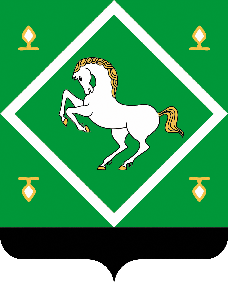 Администрациясельского поселения Ижболдинский сельсовет     муниципального района     Янаульский районРеспублики  Башкортостан